Floating market Damnoen(Near Bangkok)Floating market Damnoen(Near Bangkok)Time07.00-14.00 o‘clockOrientation price:1850 Baht / person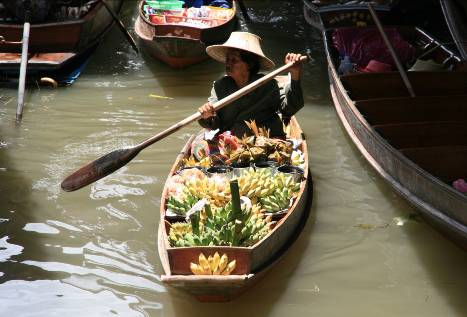 Two hours by bus north of Hua Hin lays the
floating market of Damoen Saduak. It is worth it to
start early in the morning, because the market opens at 08.00 o’clock. At the harbour you go up to a long tail boat and you are entrained by the many coloursof the market. There you can marvel at how they deal with food on the water the same way they did 100 years ago. There is a lot to look at, to take photos of and, of course, to buy.You can buy your lunch while you are sitting on the boat or you can stop and eat in a little restaurant on site. It’s up to you; however you would like to eat. After lunch you can come back to the hotel.Possibility: The outing to the floating market could be connected with your transfer to the airport or with your trip to the north of Thailand.  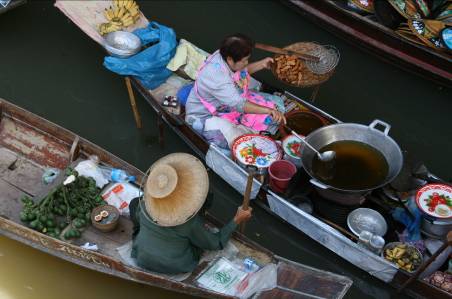 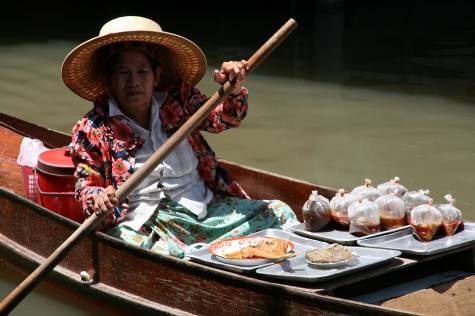 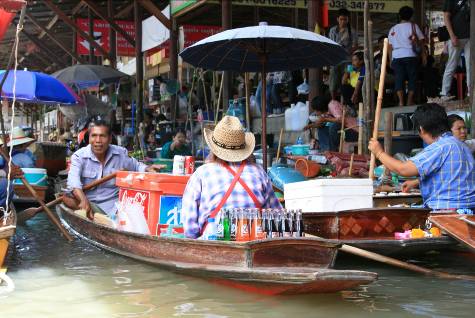 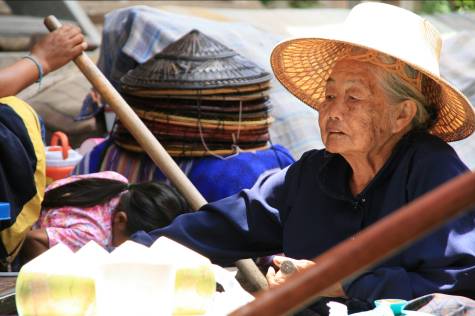 Two hours by bus north of Hua Hin lays the
floating market of Damoen Saduak. It is worth it to
start early in the morning, because the market opens at 08.00 o’clock. At the harbour you go up to a long tail boat and you are entrained by the many coloursof the market. There you can marvel at how they deal with food on the water the same way they did 100 years ago. There is a lot to look at, to take photos of and, of course, to buy.You can buy your lunch while you are sitting on the boat or you can stop and eat in a little restaurant on site. It’s up to you; however you would like to eat. After lunch you can come back to the hotel.Possibility: The outing to the floating market could be connected with your transfer to the airport or with your trip to the north of Thailand.  